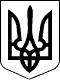 УКРАЇНАХМІЛЬНИЦЬКА РАЙОННА РАДАВІННИЦЬКОЇ ОБЛАСТІРОЗПОРЯДЖЕННЯвід 16.04.2021 р. №  57-рПро затвердження актів приймання-передачі майна Хмільницькій, Козятинській міським та Хмільницькій районній раді	Відповідно до статті 55 Закону України «Про місцеве самоврядування в Україні», рішення 5 сесії районної ради 8 скликання від 21.01.2021 р. про передачу об’єкта комунальної власності та прав засновника юридичної особи КП «Козятинська районна стоматологічна поліклініка  Козятинської районної ради»  Козятинській міській раді № 82, рішення 7 сесії районної ради 8 скликання від 16.03.2021 р. Про надання дозволу ліквідаційній комісії відділу освіти Хмільницької райдержадміністрації на передачу майна № 110,  рішення 7 сесії районної ради 8 скликання від 16.03.2021 р. Про передачу приміщення районного відділу освіти Хмільницької райдержадміністрації Хмільницькій міській раді № 113: Затвердити акт приймання-передачі майна КП «Козятинська районна стоматологічна поліклініка  Козятинської районної ради» до комунальної власності Козятинської міської ради, яка представляє інтереси Козятинської територіальної громади, що додається.  Затвердити акт приймання-передачі майна та приміщення районного відділу освіти Хмільницької райдержадміністрації до комунальної власності Хмільницької міської ради, яка представляє інтереси Хмільницької територіальної громади, що додається. Затвердити акт приймання-передачі майна районного відділу освіти Хмільницької райдержадміністрації до комунальної власності Хмільницької районної ради.Затвердити акт приймання-передачі майна районного відділу освіти Хмільницької райдержадміністрації до комунальної власності Хмільницької районної державної адміністрації.Дане розпорядження внести на затвердження сесії Хмільницької районної ради.Контроль за виконанням залишаю за собою.Голова районної ради                               Ю.СЛАБЧУКВик. Болюбаш Є. А.